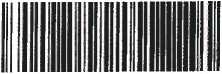 Reg. v CR Městského soudu v Praze, odd. B, vl. č. 2947 Objednávka č. 1279002077POZOR! od 15. 6. 2017 změna bankovního účtu společnosti Sodexo Pass Česká republika a.s.PoložkaProdukt prodej - Stravenka
Cena za zprostředkování po slevě 75% - StravenkaCelkem k úhradě	50 605,00 KčCena/ks Množství Cena bez DPH DPH Cena s DPH50 000,00 Kč	1	50 000,00 Kč 0 % 50 000,00 Kč1.00 %	50000	500,00 Kč 21 %	605,00 KčTento doklad nelze použít jako daňový dokladPo odebrání vámi zaplacených poukazů bude
vystavena faktura - daňový dokladDatum vystavení: 03.07.2017Detail k objednávceProduktStravenkaCelkem za produktySlužbaCena za zprostředkování ceníková - Stravenka Sleva 75% na poplatek z prodeje - Stravenka Celkem za služby bez DPH DPH 21%Celkem za služby Celkem1/2Reg. v OR Městského soudu v Praze, odd. B, vl. £. 2947 DETAIL K OBJEDNÁVCE: 1279002077Produkt prodej - Stravenka	50 000,00 Kč	1	50 000,00 Kč 0% 50 000,00 KčCena za zprostředkování po slevě 75% - Stravenka	1.00 %	50000	500,00 Kč 21%	605,00 KčCelkem:	50 605,00 Kč2/2Dodavatel: Sodexo Pass Česká republika a.s.Radlická 2,150 00 Praha 5 - Smíchov IČ: 61860476 DIČ: CZ61860476 Banka: Komerční banka, a.s. /0100 Číslo účtu: 000115-3951700217 S. symb.: 0000000000 IBAN: CZ1701000001153951700217 S.W.I.F.T.: KOMBCZPPFakturační adresa:Správa a údržba silnic Zlínska, s.r.o. K Majáku 5001 76123 ZlínDodavatel: Sodexo Pass Česká republika a.s.Radlická 2,150 00 Praha 5 - Smíchov IČ: 61860476 DIČ: CZ61860476 Banka: Komerční banka, a.s. /0100 Číslo účtu: 000115-3951700217 S. symb.: 0000000000 IBAN: CZ1701000001153951700217 S.W.I.F.T.: KOMBCZPPNázev obj.: OV-159/2017Banka: Komerční banka, a.s. /0100Číslo účtu: 86-2254640277 S. symbol:Dodavatel: Sodexo Pass Česká republika a.s.Radlická 2,150 00 Praha 5 - Smíchov IČ: 61860476 DIČ: CZ61860476 Banka: Komerční banka, a.s. /0100 Číslo účtu: 000115-3951700217 S. symb.: 0000000000 IBAN: CZ1701000001153951700217 S.W.I.F.T.: KOMBCZPPOdběratel:Správa a údržba silnic Zlínska, s.r.o.K Majáku 5001 76123 ZlínIČ: 26913453 DIČ: CZ26913453 Č. smlouvy: C120700978Organizační složka: ZLI ZlínOdběratel:Správa a údržba silnic Zlínska, s.r.o.K Majáku 5001 76123 ZlínIČ: 26913453 DIČ: CZ26913453 Č. smlouvy: C120700978Způsob platby: Po dodání K. symb.: 308 Číslo objednávky: 1279002077Odběratel:Správa a údržba silnic Zlínska, s.r.o.K Majáku 5001 76123 ZlínIČ: 26913453 DIČ: CZ26913453 Č. smlouvy: C120700978Rekapitulace DPHCena bez DPHDPHCena s DPHSazba 0%50 000,00 Kč0,00 Kč50 000,00 KčSazba 21%500,00 Kč105,00 Kč605,00 KčCena / KsPočet kusůCelkem100.0050050 000,00 Kč500 ks50 000,00 KčCena/jPočetCelkem4.00%12 000,00 Kč3.00%1-1 500,00 Kč500,00 Kč105,00 Kč2 ks605,00 Kčks50 605,00 KčDodavatel:Sodexo Pass Česká republika a.s.Fakturační adresa:Radlická 2,150 00 Praha 5 - SmíchovSpráva a údržba silnic Zlínska, s.r.o.IČ:61860476DIČ: CZ61860476K Majáku 5001Banka:Komerční banka, a.s. /010076123 ZlínČíslo účtu:000115-3951700217Název obj.: OV-159/2017S. symb.:0000000000Banka: Komerční banka, a.s. /0100IBAN:CZ1701000001153951700217Číslo účtu: 86-2254640277 S. symbol:S.W.I.F.T.:KOMBCZPPOdběratel:Organizační složka:ZLI ZlínSpráva a údržba silnic Zlínska, s.r.o.Způsob platby:Po dodáníK Majáku 5001K. symb.:30876123 ZlínČíslo objednávky:1279002077IČ: 26913453 DIČ: CZ26913453 Č. smlouvy: C120700978PoložkaCena / ks Množství Cena bez DPH DPH Cena s DPHNákladové středisko,K Majáku 5001, 76123 Zlín